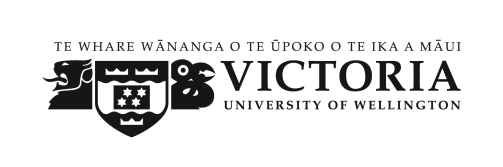 Course Resiliency Plan Course Name HereCourse informationCourse Coordinator: Insert name hereTutor: Insert name hereTrimester: 1,2,3Course type: e.g. lecture and lab, tutorial, field course, studio, etc.Average number of students enrolled: e.g., 200Critical course statusIf answered yes to any of questions 1-4 then the course is considered critical unless an online version of the course exists. Remote access to teaching materials and contact informationOnline Course Presence Communication with studentsNeed at least one non-VUW communication channelLecture deliveryDiscussionAssessmentsTutorialsLabsFieldworkStudiosImplementation planYesNoHigh enrolment course (200 or more students)?Prerequisite for a major or sequence of courses?Offered once per academic year?Required to graduate?Is there an online version of this course?YesNoNAInstructor has a laptop or home computer that has necessary teaching applications?USB cellular modem?All teaching materials backed up to cloud storage? E-book of text is available?Hard copy of teaching materials outside of VUW?Hard copy of student contact information?Hard copy of VUW staff contact information?YesNoNADisruption course procedures (preferably in course outline)Blackboard course presenceOther online presence (specify)Course outlineCourse readingsAssignmentsGradesTestsExams YesNoNADisruption communication planBlackboard emailBlackboard announcementVUW emailOther email (specify)Text messagingPhoneFacebookTwitterOther (specify)YesNoNARecorded using V-streamRecorded using other (specify)Capability to record lectures (describe)Capability to flip teaching (describe)Synchronous lecture delivery (specify) e.g. google hangouts, skype, etc. Other (describe)YesNoNABlackboard discussion boardVideoconferencing tool (specify)WikisBlogsOther (specify)YesNoNAAssignmentsQuizzesTestsExams Other (specify)YesNoNABlackboard discussion boardVideoconferencing tool (specify)WikisBlogsOther (specify)YesNoNARecorded lab activities (describe)Video link to other university labs (describe)Alternative locations (describe)Virtual labsCache of retired field equipment off-site?Other (specify)YesNoNAAlternative locations (describe)Alternative timing (describe)Cache of retired field equipment off-siteYesNoNAStudio cannot be replicated in an online environment (describe)Requires specialized equipment located in VUW facilities (describe)Alternative locations that have similar equipment (describe)Cache of retired equipment stored off-siteOther (describe)YesNoNACritical courseRemote accessOnline course presenceCommunicationDiscussionLecture deliveryAssessmentsTutorialsLabsFieldworkStudios